Cesena 9/5/19Circolare 188/19Agli alunni delle classi: 1A 1C 1D 1E ITT PASCAL Ai docenti in orario Oggetto: PROGETTO RESISM :  incontriamo la Protezione civileSi comunica chi in data 13.05 dalle ore 11  alle 13 gli alunni si recheranno in Aula Magna per assistere ad una lezione divulgativa sulla prevenzioni del rischio sismico e sulla sicurezza .Seguirà in data 1.06 dimostrazione pratica all’aperto indicativamente dalle 10.00 alle 13.00 a cui sono invitate a partecipare anche le famiglie.Si richiede  ai coordinatori di classe di apporre nell’agenda del registro elettronico la relativa annotazione e agli accompagnatori di segnalare tali attività come facenti parte del monte ore CITTADINANZA e COSTITUZIONELa referente del progetto prof.ssa Agostini MariaIl DS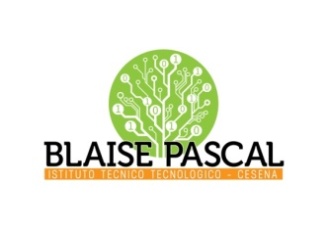 ISTITUTO Superiore 
Pascal/ComandiniP.le Macrelli, 100 
47521 Cesena 
Tel. +39 054722792 
Cod.fisc. 90076540401 - Cod.Mecc. FOIS01100L
FOIS01100L@istruzione.it
FOIS01100L@pec.istruzione.it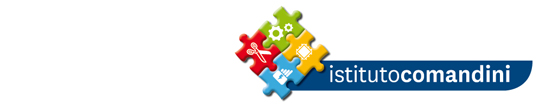 